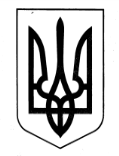 УКРАЇНАБОРІВСЬКА  СЕЛИЩНА  РАДАБОГУСЛАВСЬКА ЗОШ І-ІІІ СТУПЕНІВНАКАЗ18.03.2021                                                                                                                                   № 35Про переведення на дистанційну форму навчання учнів 5-11 класівВідповідно до Постанови Кабінету України від 22.07.2020 № 641 «Про встановлення карантину та запровадження посилених протиепідемічних заходів на території із значним поширенням гострої респіраторної хвороби COVID-19, спричиненої коронавірусом SARS-CoV-2», Постанови МОЗ № 50 від 22.08.2020 року «Про затвердження протиепідемічних заходів у закладах освіти на період карантину у зв’язку з поширенням коронавірусної хвороби COVID-19», рекомендацій листа МОН України № 1/9-490 від 28.08.2020 «Щодо створення безпечних умов організації освітнього процесу у 2020/2021 навчальному році», протоколу Регіональної комісії з питань техногенно-екологічної безпеки та надзвичайних ситуацій Харківської області № 7 від 17.03.2021 року  «Щодо поточної епідемічної ситуації на території Харківської області»  та з метою запобігання поширенню коронавірусної інфекції серед учасників освітнього процесу,  дотримання  в них відповідних санітарних і протиепідемічних заходів НАКАЗУЮ:1. Призупинити освітній процес в очній формі навчання учнів 5-11 класів та організувати навчання за дистанційною формою відповідно до затвердженого розкладу та режиму роботи школи на 2020/2021 н.р.18.03-19.03.20212.Здійснювати оплату праці вчителям, які працюють за дистанційними технологіями, відповідно до чинного законодавства.3.Затвердити методи взаємодії з учнями з використанням дистанційних технологій синхрон- но на платформі ZOOM та асинхронно на платформі «Classroom» , «На Урок» , група в Viber та інше.4.Заняття в синхронному та в асинхронному режимі проводити відповідно до затвердженого розкладу занять на 2020/2021 н.р.5.Логвіненко А.В., заступнику директора з навчальної роботи: 5.1.Здійснювати систематичний контроль за проведенням онлайн-уроків в ZOOM та викладанням навчальних матеріалів для самостійного опрацювання на платформ «На Урок», «Classroom», група в Viber та інше.5.2.Контролювати якість зворотнього зв’язку між учнем та учителем та обсяг викладання навчального матеріалу під час організації освітнього процесу з елементами дистанційних технологій.5.3.Узгоджувати в педагогічному колективі графік перевірних робіт, щоб зберігати рівномірний розподіл навантаження протягом робочого тижня.5.4.Не допускати перевантаження учнів завданнями з різних предметів, а дотримуватись збалансованого та узгодженого підходу між усіма вчителями, які працюють у певному класі.6. Учителям – предметникам:6.1.Скоригувати власні календарно-тематичні плани, оптимізувати матеріал та очікувані результати, заплановані на період дистанційного навчання.6.2.Скоротити, наскільки це можливо, обсяг матеріалу, оптимізувати тематичне планування, вилучити несуттєві фрагменти, комбінувати матеріал кількох тем в одну.6.3.Зробити матеріал максимально доступним, цікавим, наочним і таким, що стимулюватиме до розширення знань здобувачів освіти.6.4. Чітко вимірювати і прогнозувати час, який знадобиться дітям на виконання завдань.6.5.Застосувати принципи формувального оцінювання (поточного) і завершального (підсумкового) оцінювання з метою відстеження особистісного розвитку учнів та хід набуття ними навчального досвіду і компетентностей під час роботи в дистанційному форматі.7. Класним керівникам 5-11 класів:7.1.Провести широку інформаційну кампанію серед учасників освітнього процесу щодо можливостей використання електронних освітніх ресурсів для забезпечення неперервного навчання.З 18.03.20217.2.Довести інформацію до відома батьків та учнів.7.3.Продовжити роботу по профілактично – роз’яснювальному напрямку щодо непоширення захворювання на COVID -19, суворого дотримання санітарних, протиепідемічних норм (групи в Viber).7.4.Забезпечити щоденний моніторинг щодо стану захворюваності серед здобувачів освіти (групи в Viber).7.5.Організувати індивідуальну роботу з учнями, які не мають технічних засобів навчання.8.Забезпечити щоденний моніторинг щодо стану захворюваності працівників закладу (особисто).Постійно.9.Левінській О.В., завгоспу школи:9.1.Забезпечити позачергове проведення дезінфекції та генеральне прибирання приміщення 5-11 класів, де знаходилися діти, всіх приміщень закладу, шкільної їдальні, спортивної та актової зали, туалетів.9.2. Забезпечити позачергове проведення дезінфекції приміщення 1-4 класів.Близно М.С., Крисало О.В., Разводова І.П., Степанова Н.П., Федорченко Л.С.10.Контроль за виконанням наказу залишаю за собою.Директор школи                                               Наталія ТУГАЙЗ наказом ознайомлені:                                          Наталія ТУГАЙ                                              Людмила ДМИТРЕНКО                                         Анастасія ЛОГВІНЕНКО                               Наталія ВИНОГРАДОВА                                   Наталія ПОЛОЖЕНКОВА                             Олена ГУСЄВА                                   Надія ВИНОКУРОВА                                     Наталія КУРИЛЕНКО                                   Дмитро ЛІТВІНОВ                                           Ірина ЗАРУДНА                                   Маргарита ОРЕЛ                                              Тетяна ТЕРТИШНА                                   Олександр ЛОГВІНЕНКО                              Лідія БРАЖНІК                                   Олена ЛЕВІНСЬКА                                          Юлія СОКОЛОВА                                   Тамара СЯДРИСТА                                         Олег ДЕЙНИЙ          Маргарита БЛИЗНО                                       Оксана КРИСАЛО          Ірина РАЗВОДОВА                                        Лілія ФЕДОРЧЕНКО                                    Неля СТЕПАНОВА                                         Наталія СЕМЕНЮК